-                                                                                                                                                                                                                                                               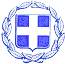 ΕΛΛΗΝΙΚΗ  ΔΗΜΟΚΡΑΤΙΑ                ΝΟΜΟΣ  ΒΟΙΩΤΙΑΣ                                                                                 Λιβαδειά      29 /04/2022            ΔΗΜΟΣ  ΛΕΒΑΔΕΩΝ                                                                               Αρ. Πρωτ. : 6908ΔΙΕΥΘΥΝΣΗ ΔΙΟΙΚΗΤΙΚΩΝ ΥΠΗΡΕΣΙΩΝ                                            ΤΜ. ΥΠΟΣΤΗΡΙΞΗΣ ΠΟΛΙΤΙΚΩΝ ΟΡΓΑΝΩΝΤαχ. Δ/νση : Σοφοκλέους  15 Τ.Κ.  32 131  ΛΙΒΑΔΕΙΑ Πληροφορίες :Κασσάρα ΓεωργίαΤηλέφωνο   : 22613 50817EMAIL :gkasara@livadia.gr ΠΡΟΣΚΛΗΣΗ         ΠΡΟΣ: Τα Τακτικά Μέλη της Οικονομικής Επιτροπής Δήμου Λεβαδέων1.Mητά Αλέξανδρο2.Καλογρηάς Αθανάσιο3.Σαγιάννη  Μιχαήλ4.Μερτζάνη Κωνσταντίνο5.Καπλάνη Κωνσταντίνο6.Πούλο Ευάγγελο7.Μπράλιο Νικόλαο8.Καραμάνη ΔημήτριοKOINOΠΟΙΗΣΗ:  Αναπληρωματικά Μέλη της Οικονομικής Επιτροπής Δήμου Λεβαδέων1.Αποστόλου Ιωάννη2. Νταντούμη Ιωάννα3. Δήμου Ιωάννη4. Τσεσμετζή Εμμανουήλ5.Γαλανό Κωνσταντίνο6.Τόλια  Δημήτριο7.Γερονικολού Λαμπρινή 8.Τουμαρά Βασίλειο        Με την παρούσα σας προσκαλούμε να συμμετάσχετε σε τακτική  συνεδρίαση της Οικονομικής Επιτροπής  που θα πραγματοποιηθεί την  03-05-2022  ημέρα  Τρίτη  & ώρα  14.00, η οποία λόγω των κατεπειγόντων μέτρων που έχουν ληφθεί για την αποφυγή της διάδοσης του κορωνοϊού COVID-19  θα πραγματοποιηθεί ΜΕ ΤΗΛΕΔΙΑΣΚΕΨΗ, για την λήψη αποφάσεων  επί των παρακάτω θεμάτων, κατ΄εφαρμογή:α)   Του  άρθρου 77 του Ν. 4555/2018 όπως τροποποιήθηκε από το άρθρο 184 του ν.4635/2019.β)  Της παρ. 1 του άρθρου 10 της από 11/3/2020 Πράξης Νομοθετικού Περιεχομένου (ΦΕΚ  55/Α/11-3-2020) «Κατεπείγοντα μέτρα αντιμετώπισης των αρνητικών συνεπειών της εμφάνισης του κορωνοϊου COVID-19 και της ανάγκης περιορισμού της διάδοσής του»γ)  Της με αριθμ. πρωτ. 18318/13-03-2020 (ΑΔΑ: 9ΛΠΧ46ΜΤΛ6-1ΑΕ) εγκυκλίου του Υπουργείου Εσωτερικών  «Σύγκληση συλλογικών οργάνων των δήμων των περιφερειών και των εποπτευόμενων νομικών τους προσώπων, κατά το διάστημα λήψης των μέτρων αποφυγής και διάδοσης του κορωνοϊού COVID-19»δ)  Της παρ. 1 της  40/20930/31-03-2020 (ΑΔΑ: 6ΩΠΥ46ΜΤΛ6-50Ψ) εγκυκλίου του Υπουργείου Εσωτερικών «Ενημέρωση για την εφαρμογή του κανονιστικού πλαισίου αντιμετώπισης του κορωνοϊού COVID 19, αναφορικά με την οργάνωση και λειτουργία των δήμων»ε)  Της παρ 3 της υπ αριθμ. ΔΙΔΑΔ/Φ69/133/Οικ.20764/7-11-2020 εγκυκλίου του  Υπουργείου Εσωτερικών (ΑΔΑ:Ψ48Γ46ΜΤΛ6-ΛΣΡ) «Μέτρα και ρυθμίσεις στο πλαίσιο της ανάγκης περιορισμού της διασποράς του κορωνοϊού».    Σε περίπτωση απουσίας των τακτικών μελών , παρακαλείσθε να ενημερώσετε εγκαίρως  στο τηλέφωνο  2261350817  προκειμένου να προσκληθεί αναπληρωματικό μέλος.Τα θέματα της ημερήσιας διάταξης είναι:΄Εγκριση του Πρακτικού Ι Ηλεκτρονικής Δημοπρασίας του    έργου : «Παρεμβάσεις για προσαρμογή λειτουργούντων έξι (6) δημοτικών βρεφικών παιδικών και βρεφονηπιακών σταθμών στις προδιαγραφές του νέου θεσμικού πλαισίου  αδειοδότησης σύμφωνα με τις διατάξεις του Π.Δ. 99/2017» Έγκριση Τεχνικών Προδιαγραφών της υπ΄ αριθμόν 16 /10.03.2022 Τεχνικής Μελέτης με τίτλο :Προμήθεια προκατασκευασμένων σχολικών αιθουσών για σχολικές μονάδες του Δήμου Λεβαδέων   και καθορισμός του τρόπου εκτέλεσης της προμήθειας με ηλεκτρονική ανοικτή διαδικασία άνω των ορίων.Έγκριση της υπ΄αριθμόν 27/29-04-2022 Γεωργοοικονομοτεχνικής Μελέτης στα πλαίσια υποβολής πράξης με τίτλο «ΕΝΕΡΓΕΙΑΚΗ ΑΝΑΒΑΘΜΙΣΗ ΚΑΙ ΕΚΣΥΓΧΡΟΝΙΣΜΟΣ ΥΠΟΔΟΜΩΝ ΕΓΓΕΙΩΝ ΒΕΛΤΙΩΣΕΩΝ ΤΟΥ ΔΗΜΟΥ ΛΕΒΑΔΕΩΝ» προς χρηματοδότηση από το ΠΡΟΓΡΑΜΜΑ ΑΓΡΟΤΙΚΗΣ ΑΝΑΠΤΥΞΗΣ (ΠΑΑ) 2014-2020 το Υπουργείου Αγροτικής Ανάπτυξης & Τροφιμων ( πρόσκληση με α.π. 5473/23-12-2021, κωδ. Πρόσκλησης ΟΠΣΑΑ 4.3.1_2021.Ε.Υ.Ε.Π.Α.Α. (η εισήγηση θα αποσταλεί ηλεκτρονικά).Έγκριση της υπ΄αριθμόν 28/29-04-2022 Μελέτης Οικονομικής Σκοπιμότητας (ΜΟΣ) τελευταίας δεκαετίας στα πλαίσια υποβολής πράξης με τίτλο «ΕΝΕΡΓΕΙΑΚΗ ΑΝΑΒΑΘΜΙΣΗ ΚΑΙ ΕΚΣΥΓΧΡΟΝΙΣΜΟΣ ΥΠΟΔΟΜΩΝ ΕΓΓΕΙΩΝ ΒΕΛΤΙΩΣΕΩΝ ΤΟΥ ΔΗΜΟΥ ΛΕΒΑΔΕΩΝ» προς χρηματοδότηση από το ΠΡΟΓΡΑΜΜΑ ΑΓΡΟΤΙΚΗΣ ΑΝΑΠΤΥΞΗΣ (ΠΑΑ) 2014-2020 το Υπουργείου Αγροτικής Ανάπτυξης & Τροφίμων ( πρόσκληση με α.π. 5473/23-12-2021, κωδ. Πρόσκλησης ΟΠΣΑΑ 4.3.1_2021.Ε.Υ.Ε.Π.Α.Α. (η εισήγηση θα αποσταλεί ηλεκτρονικά).Έγκριση Πρακτικού Διερεύνησης Τιμών και του Πίνακα προσδιορισμού μέσων τιμών της 29/2022 Μελέτης Προμήθειας με τίτλο «ΕΝΕΡΓΕΙΑΚΗ ΑΝΑΒΑΘΜΙΣΗ ΚΑΙ ΕΚΣΥΓΧΡΟΝΙΣΜΟΣ ΥΠΟΔΟΜΩΝ ΕΓΓΕΙΩΝ ΒΕΛΤΙΩΣΕΩΝ ΤΟΥ ΔΗΜΟΥ ΛΕΒΑΔΕΩΝ (η εισήγηση θα αποσταλεί ηλεκτρονικά).Έγκριση της Υπ. Αρ. Μελέτης 29/29-04-2022, προμήθειας με τίτλο « ΕΝΕΡΓΕΙΑΚΗ ΑΝΑΒΑΘΜΙΣΗ ΚΑΙ ΕΚΣΥΓΧΡΟΝΙΣΜΟΣ ΥΠΟΔΟΜΩΝ ΕΓΓΕΙΩΝ ΒΕΛΤΙΩΣΕΩΝ ΤΟΥ ΔΗΜΟΥ ΛΕΒΑΔΕΩΝ» συνολικού προϋπολογισμού 1.774.000,00 € πλέον Φ.Π.Α 24%.» και καθορισμός του τρόπου εκτέλεσης της προμήθειας με ηλεκτρονική ανοικτή διαδικασία άνω των ορίων. (η εισήγηση θα αποσταλεί ηλεκτρονικά).Αποδοχή των όρων συμμετοχής από τον Δήμο Λεβαδέων στο ΠΡΟΓΡΑΜΜΑ ΑΓΡΟΤΙΚΗΣ ΑΝΑΠΤΥΞΗΣ (ΠΑΑ) 2014-2020 του Υπουργείου Αγροτικής Ανάπτυξης & Τροφίμων με α.π. 5473/23-12-2021 (Κωδ. Πρόσκλησης ΟΠΣΑΑ 4.3.1_2021.Ε.Υ.Ε.Π.Α.Α.) στα πλαίσια υποβολής πράξης με τίτλο «ΕΝΕΡΓΕΙΑΚΗ ΑΝΑΒΑΘΜΙΣΗ ΚΑΙ ΕΚΣΥΓΧΡΟΝΙΣΜΟΣ ΥΠΟΔΟΜΩΝ ΕΓΓΕΙΩΝ ΒΕΛΤΙΩΣΕΩΝ ΤΟΥ ΔΗΜΟΥ ΛΕΒΑΔΕΩΝ» (η εισήγηση θα αποσταλεί ηλεκτρονικά).Έγκριση υποβολής της πράξης με τίτλο « ΕΝΕΡΓΕΙΑΚΗ ΑΝΑΒΑΘΜΙΣΗ ΚΑΙ ΕΚΣΥΓΧΡΟΝΙΣΜΟΣ ΥΠΟΔΟΜΩΝ ΕΓΓΕΙΩΝ ΒΕΛΤΙΩΣΕΩΝ ΤΟΥ ΔΗΜΟΥ ΛΕΒΑΔΕΩΝ» προς χρηματοδότηση στο ΠΡΟΓΡΑΜΜΑ ΑΓΡΟΤΙΚΗΣ ΑΝΑΠΤΥΞΗΣ (ΠΑΑ) 2014-2020 του Υπουργείου Αγροτικής Ανάπτυξης & Τροφίμων με α.π. 5473/23-12-2021 (Κωδ. Πρόσκλησης ΟΠΣΑΑ 4.3.1_2021.Ε.Υ.Ε.Π.Α.Α.) (η εισήγηση θα αποσταλεί ηλεκτρονικά).                                             Ο ΠΡΟΕΔΡΟΣ ΤΗΣ ΟΙΚΟΝΟΜΙΚΗΣ ΕΠΙΤΡΟΠΗΣ                                                               ΙΩΑΝΝΗΣ Δ.  TAΓΚΑΛΕΓΚΑΣ                                                        ΔΗΜΑΡΧΟΣ ΛΕΒΑΔΕΩΝ